             PHILIPPINES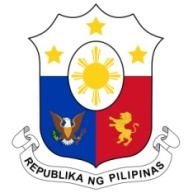 Human Rights Council34th Session of the Working Group on the Universal Periodic Review13 November 2019, Salle XX, Palais des NationsBOSNIA AND HERZEGOVINASpeaking Time:   1 min. 35 sec.Speaking Order:  71 of 79Thank you, Madam Vice-President. The Philippines warmly welcomes the delegation of Bosnia and Herzegovina to this UPR session.My delegation acknowledges the constructive approach of Bosnia and Herzegovina to the UPR process. We welcome its plan to set up a working group to monitor the implementation of human rights recommendations and to develop a framework plan. We welcome the progress made particularly in the areas of economic empowerment of women, combating trafficking in persons, and advancing the protection of the human rights of vulnerable groups.In a constructive spirit, the Philippines presents the following recommendations for consideration by Bosnia and Herzegovina:Further strengthen capacity-building activities and awareness raising campaigns on combating trafficking in persons; Take further steps in strengthening measures to address and prevent domestic violence; and Continue to ensure the effective implementation of its 2018-2020 Action Plan for Women Entrepreneurship Development.We wish Bosnia and Herzegovina every success in this review cycle.Thank you, Madam Vice-President. END